Руководство пользователя Подсистемы «Телемедицина» автоматизированной информационной системы Тюменской области «Единая мобильная платформа Тюменской области»Тюмень, 2020г.Список терминов и сокращенийВведение 1.1. Область примененияТребования настоящего документа применяются при промышленной эксплуатации.1.2. Краткое описание возможностейПодсистема реализует следующие функциональные возможности: возможности создания профиля пациента с указанием данных, необходимых для его идентификации, привязки прибора фиксации частоты сердечных сокращений (ЧСС) и АД к профилю пользователя, а также указания целевых показателей ЧСС и АД для данного пациента;фиксации возникновения инцидентов по уровню АД у пациентов, а именно проверку при сохранении случая (настроенную таблицу на количество дней наблюдения и выбор врача наблюдателя (терапевт, кардиолог)); списочную форму для отображения всех наблюдений; формы для регистрации инцидента уровней 1-3; форму для ведения дневника АД и ЧСС; отчетные формы;назначения мероприятий по стабилизации АД в течение установленного срока;фиксации назначенного медикаментозного лечения в Подсистеме с возможностью его редактирования и контроля выполнения мероприятий;формирования отчетов о наблюдении пациентов и о пациентах, достигших целевого уровня АД.1.3. Уровень подготовки пользователяПользователь Подсистемы должен иметь опыт работы с ОС MS Windows, навык работы с интернет-браузерами, а также знать соответствующую предметную область.1.4. Перечень эксплуатационной документации, с которой необходимо ознакомиться пользователюПаспорт подсистемы;Настоящее руководство пользователя.2. Назначение и условия применения ПодсистемыПодсистема предназначена для автоматизации дистанционного мониторинга артериального давления у пациентов с хронической артериальной гипертензией.Работа с Подсистемой возможна всегда, когда есть необходимость в получении информации для анализа, контроля, мониторинга течения заболевания у пациентов и принятия решений на ее основе.Работа с Подсистемой доступна всем пользователям с установленными правами доступа.3. Подготовка к работе3.1. Состав и содержание дистрибутивного носителя данныхДля работы веб-приложения необходим браузер Google Chrome версии не ниже 72.x.x а также подключение к сети передачи данных.Для работы мобильного приложения необходимо мобильное устройство наплатформе Android или iOS.3.2. Порядок загрузки данных и программПеред началом работы с Подсистемой на рабочем месте пользователя необходимо зайти на сайт Подсистемы и пройти авторизацию по ЕСИА с помощью подтвержденной учетно записи.3.3. Порядок проверки работоспособностиДля проверки доступности Подсистемы с рабочего места пользователя необходимо выполнить следующие действия:Открыть Google Chrome, для этого необходимо кликнуть по ярлыку «Google Chrome» на рабочем столе или вызвать из меню «Пуск».Ввести в адресную строку Google Chrome  адрес: http://10.2.5.80:8081/venul/#!/auth и нажать «Переход».Должно отобразиться стартовое окно Подсистемы4. Описание операций4.1. Выполняемые функции и задачиСоздание пациентаПросмотр информации по пациентуИзменение данных профиля врачаЧат с пациентомСоздание наблюдения и просмотр информацииПеревод наблюдения на другой уровень или закрытие наблюденияПросмотр отчетов4.2. Описание операций технологического процесса обработки данных, необходимых для выполнения задачНиже приведено описание пользовательских операций для выполнения каждой из задач.Задача: «Создание пациента»Операция 1: Авторизация в подсистемеУсловия, при соблюдении которых возможно выполнение операции:Компьютер пользователя подключен к сети передачи данных.Подсистема доступна.Подсистема функционирует в штатном режиме.Подготовительные действия:Не требуютсяОсновные действия в требуемой последовательности:На стартовом экране подсистемы выполнить клик по кнопке «ЕСИА».Произойдет перенаправление пользователя на страницу авторизации в ЕСИА.Ввести логин и пароль учетной записи госуслуг пользователяПри необходимости предоставить ЕСИА права на выполнения всех запрашиваемых действийПроизойдет перенаправление в ПодсистемуВ открывшемся окне в поле «Логин» ввести имя пользователя, в поле «Пароль» ввести пароль пользователя. Нажать кнопку «Далее».Заключительные действия:Не требуются.Ресурсы, расходуемые на операцию:15-30 секунд.Операция 2: Просмотр списка пациентовУсловия, при соблюдении которых возможно выполнение операции:Успешная авторизация в подсистеме.Подготовительные действия:Не требуются.Основные действия в требуемой последовательности:1. В боковом меню выбирать пункт «Пациенты»2. Отобразится список пациентов в соответствии с параметрами фильтрации, заданными в интерфейсеЗаключительные действия:Не требуются.Ресурсы, расходуемые на операцию:15 секунд.Операция 3: Создание нового пациентаУсловия, при соблюдении которых возможно выполнение операции:Успешная авторизация в подсистеме, переход в меню «Пациенты».Подготовительные действия:Не требуются.Основные действия в требуемой последовательности:В верхней правой части экрана нажать кнопку «Добавить»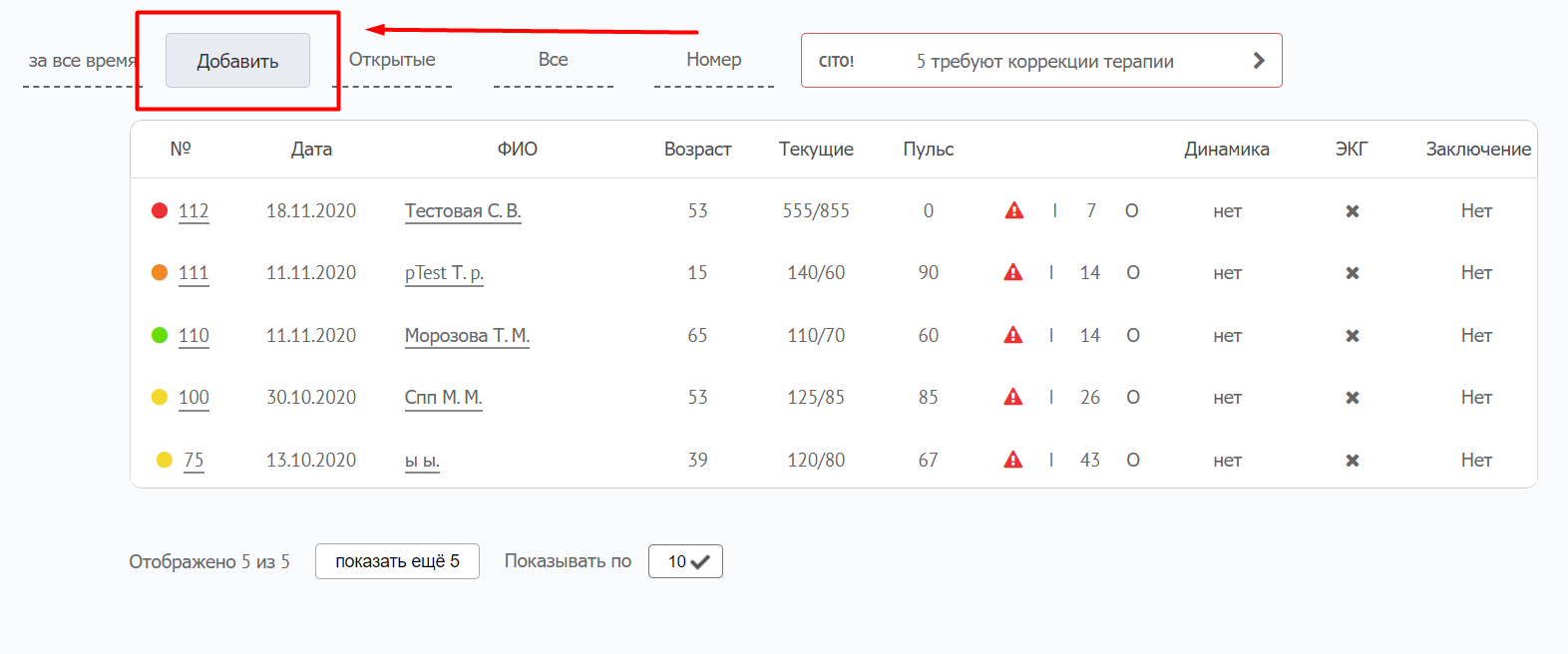 Отобразится форма создания нового пациента, необходимо заполнить все указанные поля и нажать кнопку «Далее» 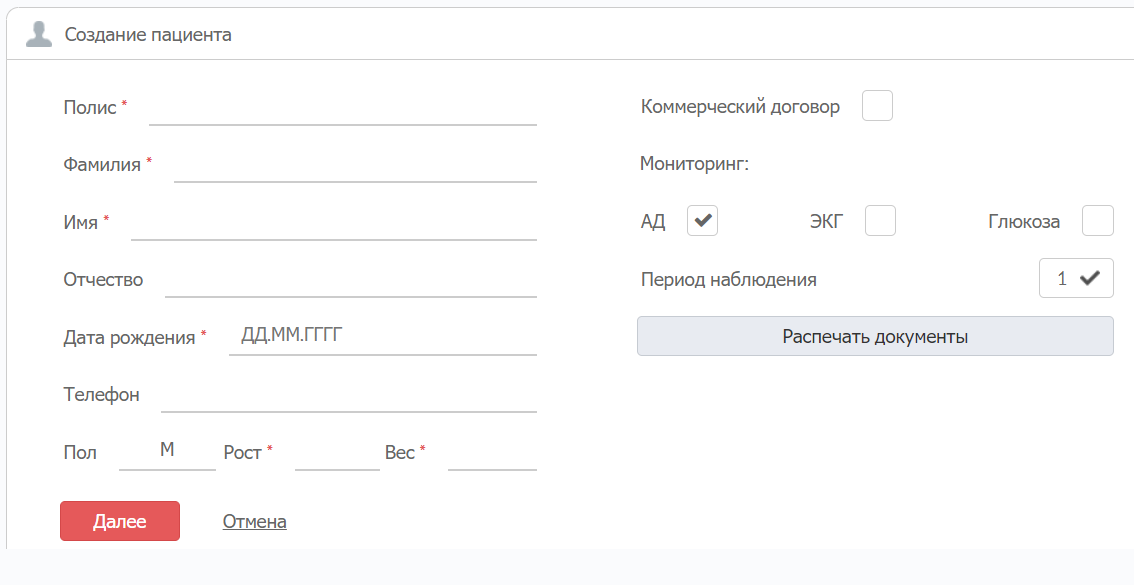 Для отмены операции создания необходимо нажать кнопку «Отмена», при этом заполненные на форме данные не будут сохраненыЗаключительные действия:Не требуются.Ресурсы, расходуемые на операцию:15 секунд.Задача: «Просмотр данных по пациенту»Операция 1: просмотр анкетных данныхУсловия, при соблюдении которых возможно выполнение операции:Успешная авторизация в подсистеме, переход в меню «Пациенты».Подготовительные действия:Не требуются.Основные действия в требуемой последовательности:Из списка пациентов необходимо выбрать одного и осуществить клик по его ФИООтобразится форма анкетных данных по пациенту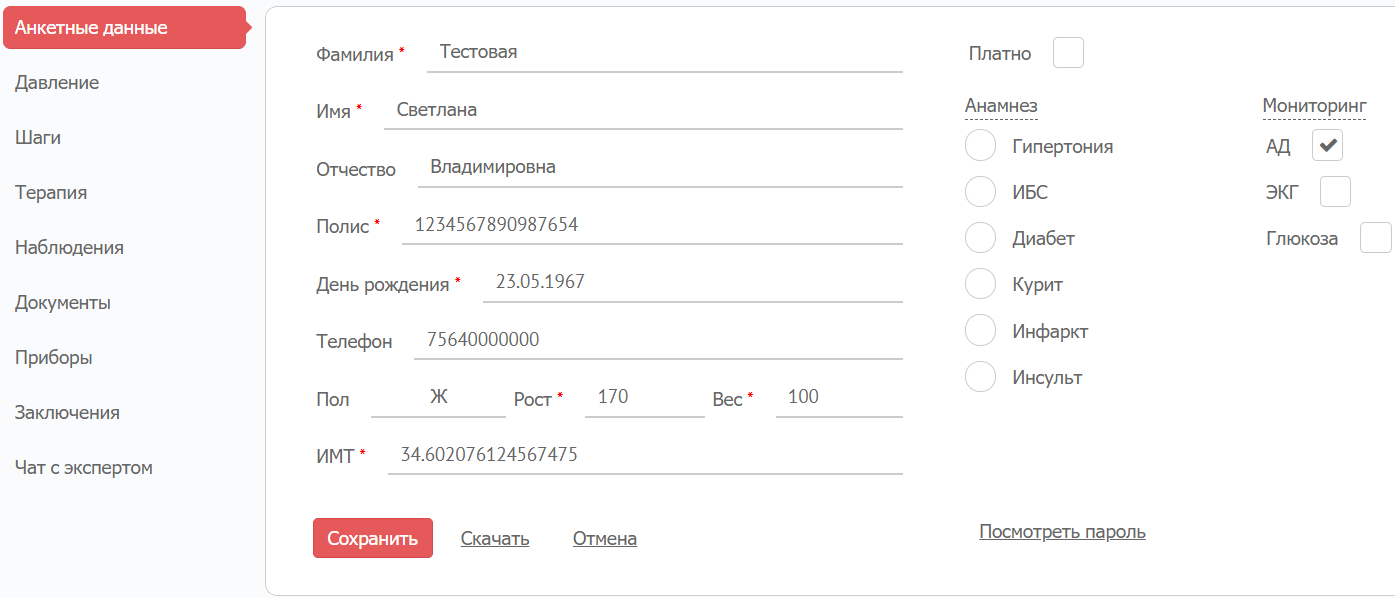 Для редактирования данных измените информацию в полях и нажмите кнопку «Сохранить»Операция 2: просмотр данных о давлении Условия, при соблюдении которых возможно выполнение операции:Успешная авторизация в подсистеме, переход в меню «Пациенты», переход к информации о пациенте.Подготовительные действия:Не требуются.Основные действия в требуемой последовательности:Перейдите на вкладку «Давление». По умолчанию информация отображается в графической форме 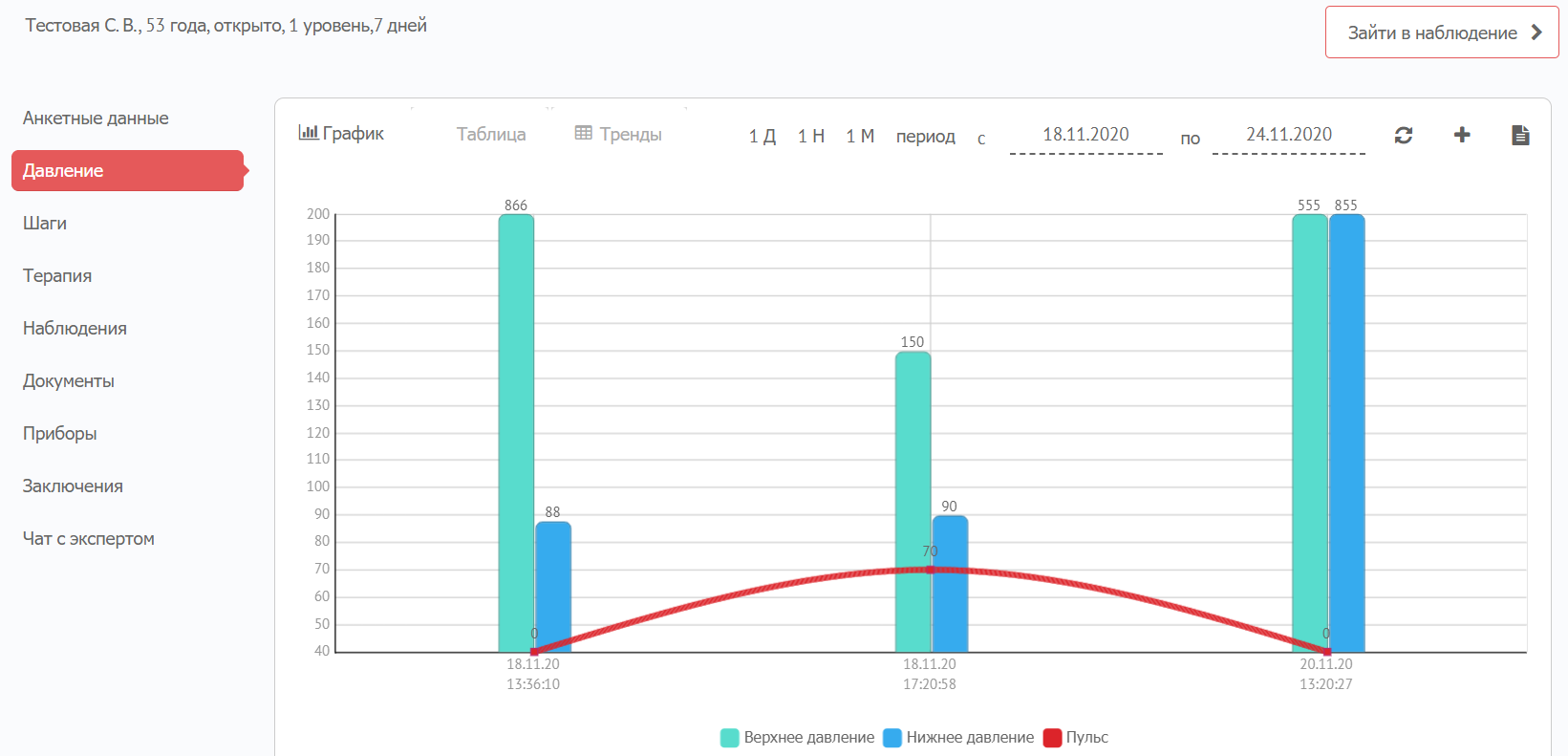 Для изменения формы отображения информации, нажмите на кнопку «Тренды» или «Таблица» в правой верхней части экрана 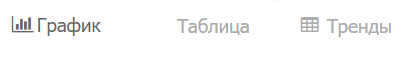 Для изменения периода отображения информации воспользуйтесь фильтром в левой части экрана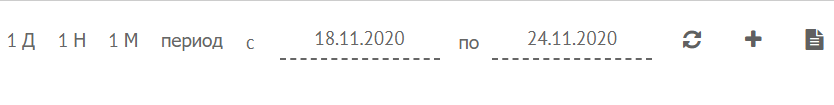 Для добавления новой записи давления нажмите кнопку «+» в левой верхней части экрана и заполните все необходимые поля 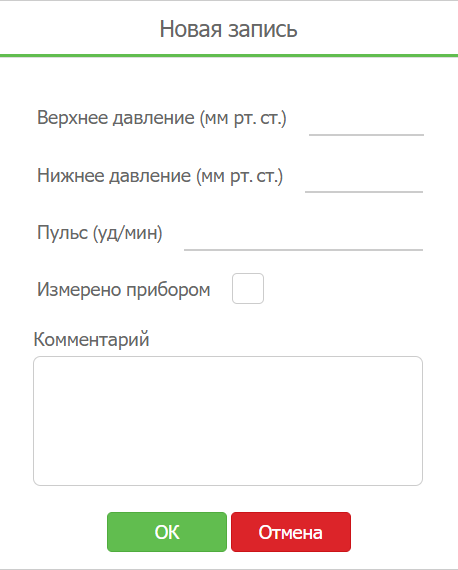 Заключительные действия:Не требуются.Ресурсы, расходуемые на операцию:15 секунд.Операция 3: просмотр данных о двигательной активности Условия, при соблюдении которых возможно выполнение операции:Успешная авторизация в подсистеме, переход в меню «Пациенты», переход к информации о пациенте.Подготовительные действия:Не требуются.Основные действия в требуемой последовательности:Перейдите на вкладку «Шаги». По умолчанию информация отображается в графической форме Заключительные действия:Не требуются.Ресурсы, расходуемые на операцию:15 секунд.Операция 4: просмотр терапии Условия, при соблюдении которых возможно выполнение операции:Успешная авторизация в подсистеме, переход в меню «Пациенты», переход к информации о пациенте.Подготовительные действия:Не требуются.Основные действия в требуемой последовательности:Перейдите на вкладку «Терапия». Если для пациента задана терапия, она отобразится в соответствующих полях.  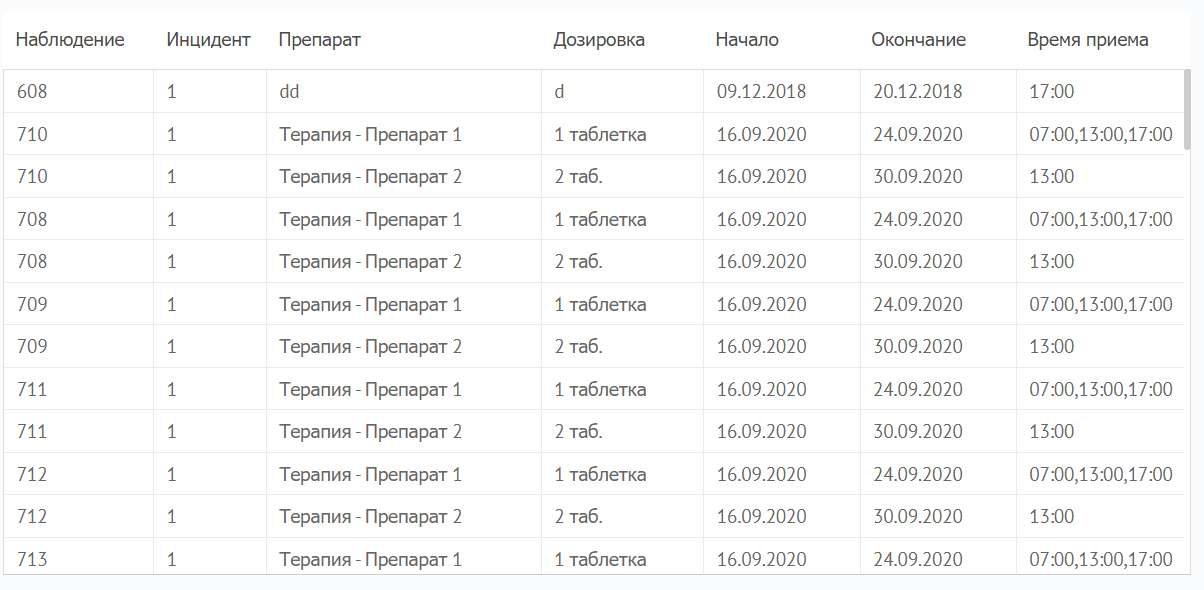 Для коррекции терапии необходимо нажать кнопку «Зайти в наблюдение» в правой части экрана Заключительные действия:Не требуются.Ресурсы, расходуемые на операцию:15 секунд.Операция 5: просмотр наблюдений Условия, при соблюдении которых возможно выполнение операции:Успешная авторизация в подсистеме, переход в меню «Пациенты», переход к информации о пациенте.Подготовительные действия:Не требуются.Основные действия в требуемой последовательности:Перейдите на вкладку «Наблюдения». Все наблюдения пациента отобразятся в формате иерархического дерева  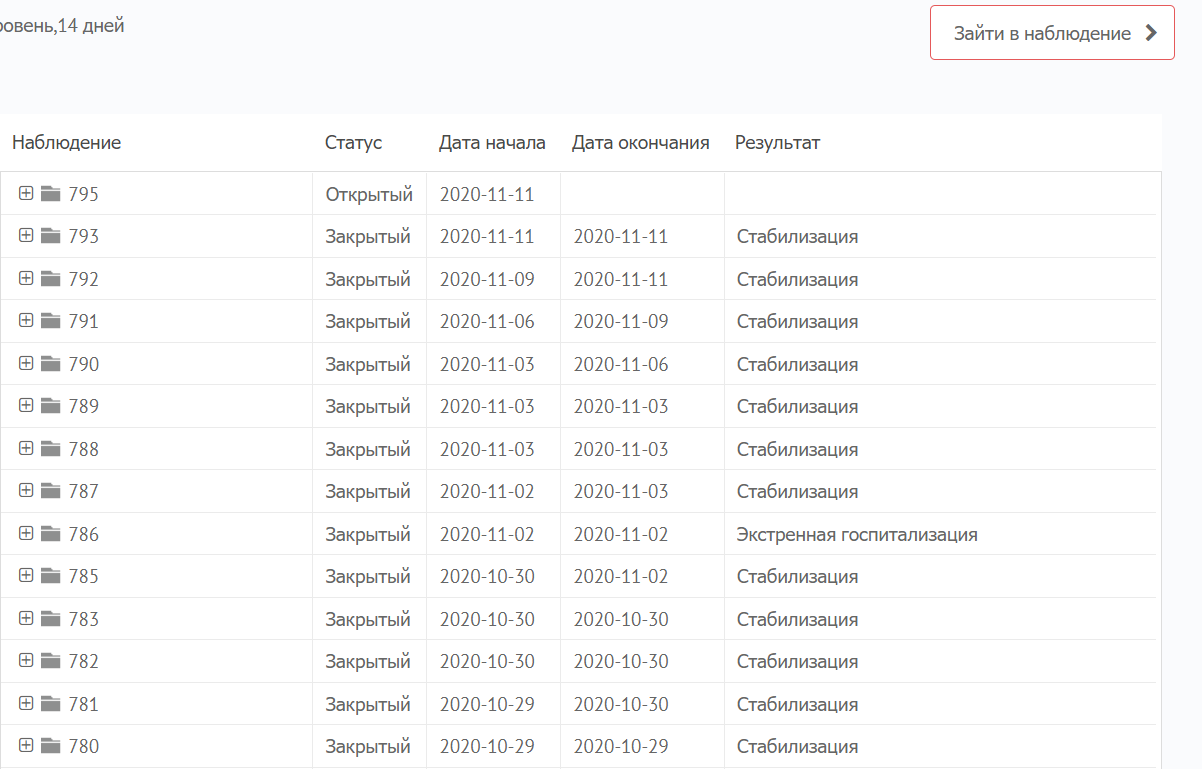 Для просмотра активного наблюдения, необходимо нажать кнопку «Зайти в наблюдение» в правой части экрана Заключительные действия:Не требуются.Ресурсы, расходуемые на операцию:15 секунд.Операция 6: просмотр документов Условия, при соблюдении которых возможно выполнение операции:Успешная авторизация в подсистеме, переход в меню «Пациенты», переход к информации о пациенте.Подготовительные действия:Не требуются.Основные действия в требуемой последовательности:Перейдите на вкладку «Документы». Отобразится список документов пациента соответствующий параметрам фильтрации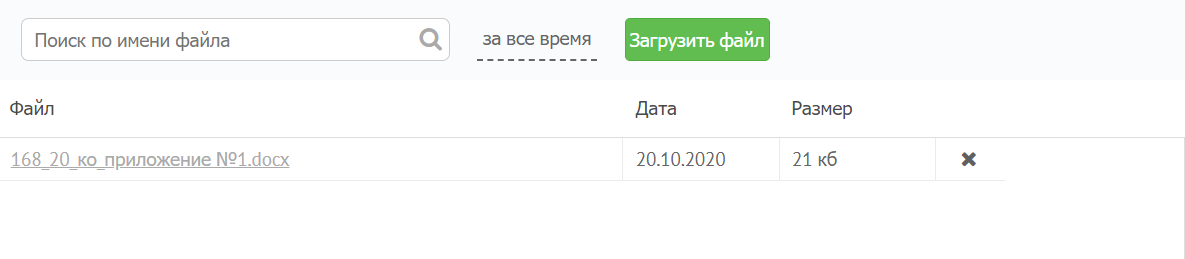 Для добавления нового документа необходимо нажать кнопку «Загрузить файл»Для просмотра документов из списка, необходимо нажать на название файла и после его загрузки открыть стандартными средствами операционной системы. Заключительные действия:Не требуются.Ресурсы, расходуемые на операцию:15 секунд.Операция 7: просмотр наблюдений Условия, при соблюдении которых возможно выполнение операции:Успешная авторизация в подсистеме, переход в меню «Пациенты», переход к информации о пациенте.Подготовительные действия:Не требуются.Основные действия в требуемой последовательности:Перейдите на вкладку «Наблюдения». Все наблюдения пациента отобразятся в формате иерархического дерева  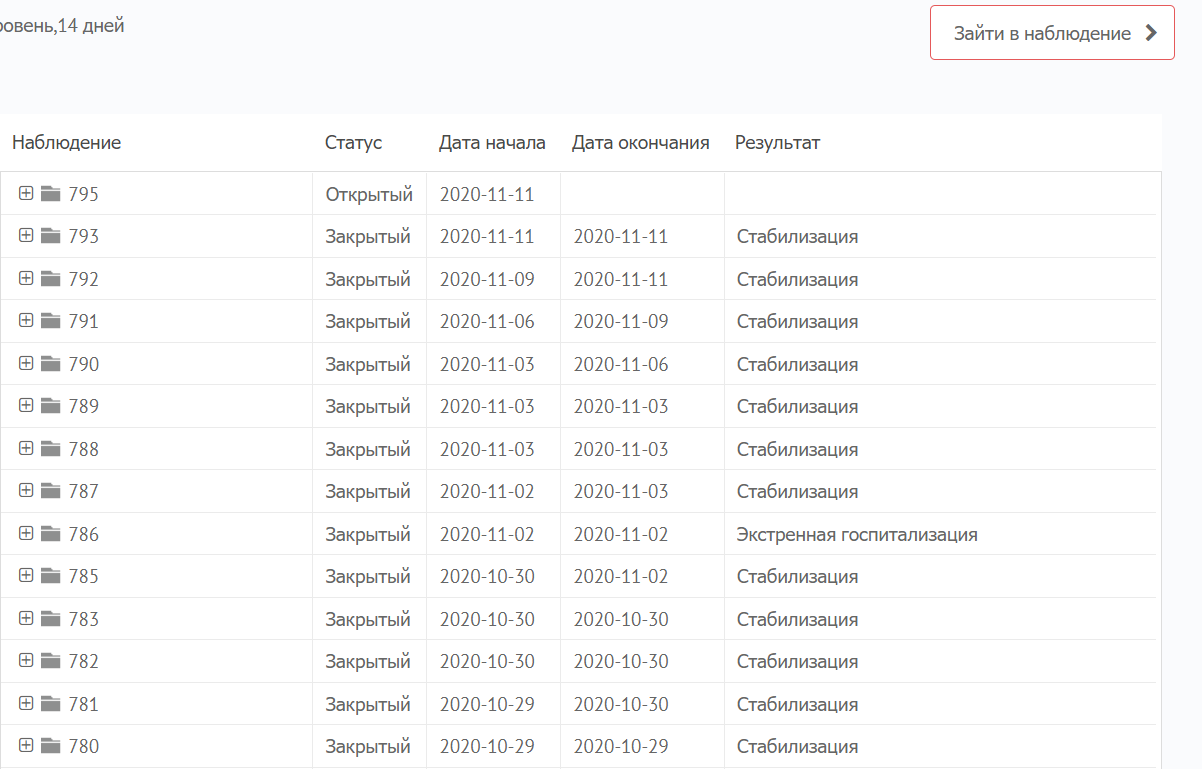 Для просмотра активного наблюдения, необходимо нажать кнопку «Зайти в наблюдение» в правой части экрана Заключительные действия:Не требуются.Ресурсы, расходуемые на операцию:15 секунд.Операция 8: просмотр списка приборов Условия, при соблюдении которых возможно выполнение операции:Успешная авторизация в подсистеме, переход в меню «Пациенты», переход к информации о пациенте.Подготовительные действия:Не требуются.Основные действия в требуемой последовательности:Перейдите на вкладку «Приборы». Отобразится список приборов, которые когда либо были выданы пациенту с указанием их статуса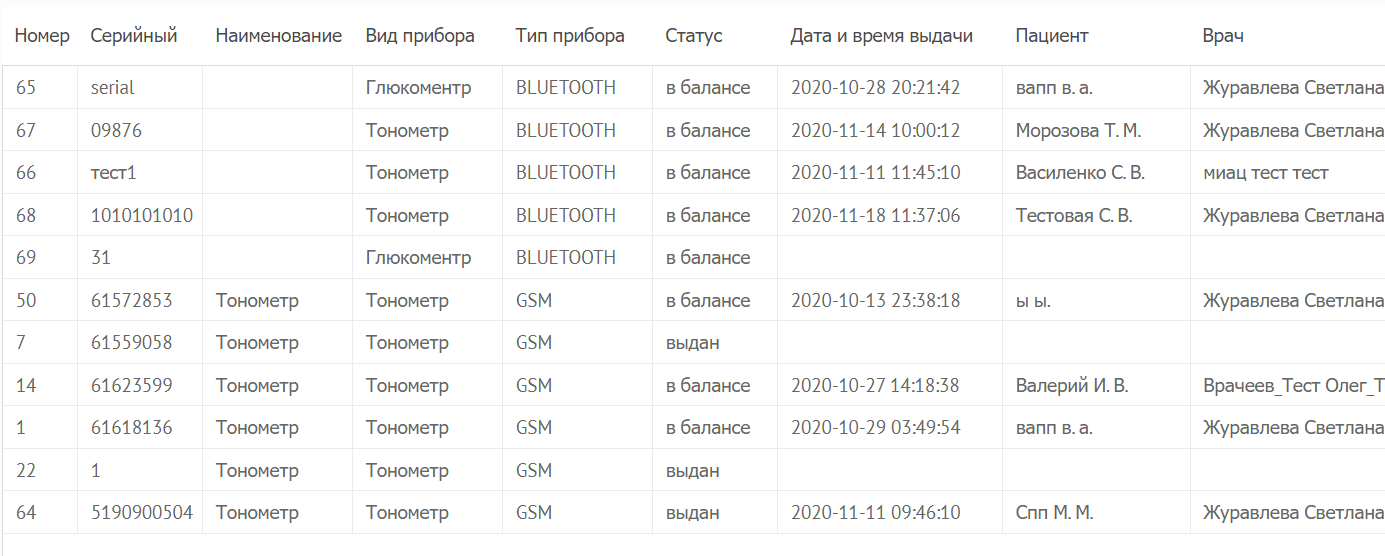 Заключительные действия:Не требуются.Ресурсы, расходуемые на операцию:15 секунд.Задача: «Изменение данных профиля врача»Операция 1: просмотр и редактирование профиля  Условия, при соблюдении которых возможно выполнение операции:Успешная авторизация в подсистемеПодготовительные действия:Не требуются.Основные действия в требуемой последовательности:На главном экране Подсистемы нажмите на пиктограмму «Настройки»  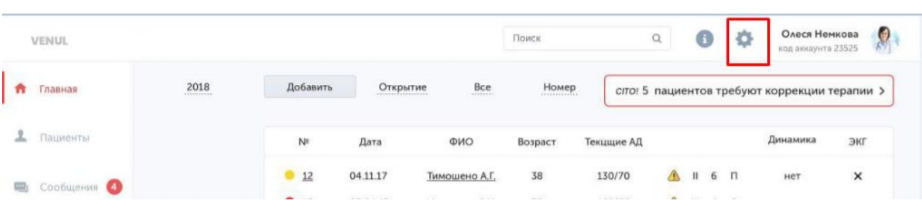 В результате откроется страница, в которой Вы сможете поменять пароль, адрес электронной почты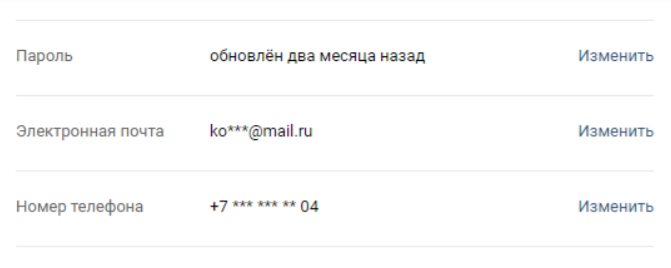 Заключительные действия:Не требуются.Ресурсы, расходуемые на операцию:15 секунд.Задача: «Чат с пациентом»Операция 1: просмотр и отправка сообщений пациентамУсловия, при соблюдении которых возможно выполнение операции:Успешная авторизация в подсистемеПодготовительные действия:Не требуются.Основные действия в требуемой последовательности:На главном экране Подсистемы перейдите в пункт меню «Сообщения». Отобразится список чатов с пациентами с указанием количества новых (непрочитанных) сообщений в каждом чате.  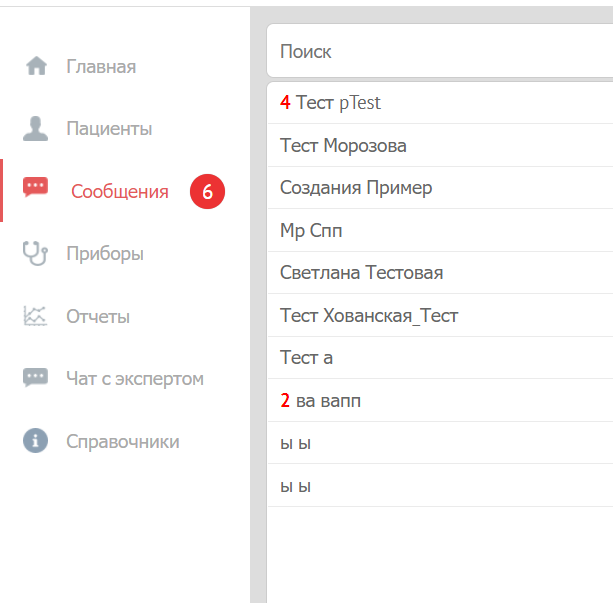 Для перехода к сообщениям нужно выполнить клик по ФИО пациента, отобразится список сообщенийДля того, чтобы отправить сообщение пациенту, необходимо ввести его в поле внизу экрана и нажать кнопку «Enter» на клавиатуре. Для перевода строки без отправки сообщения используйте сочетание клавиш «Enter + Shift»Заключительные действия:Не требуются.Ресурсы, расходуемые на операцию:30 секунд.Задача: «Создание инцидента и просмотр информации»Операция 1: создание наблюденияУсловия, при соблюдении которых возможно выполнение операции:Успешная авторизация в подсистеме, у выбранного пользователя нет уже открытых наблюдений.Подготовительные действия:Не требуются.Основные действия в требуемой последовательности:На главном экране Подсистемы перейдите в пункт меню «Пациенты». И перейдите в информацию о пациенте, нажав н его ФИОЕсли для данного пациента еще не создано наблюдение, в правом верхнем углу отобразится кнопка «Создать наблюдение», нажмите ее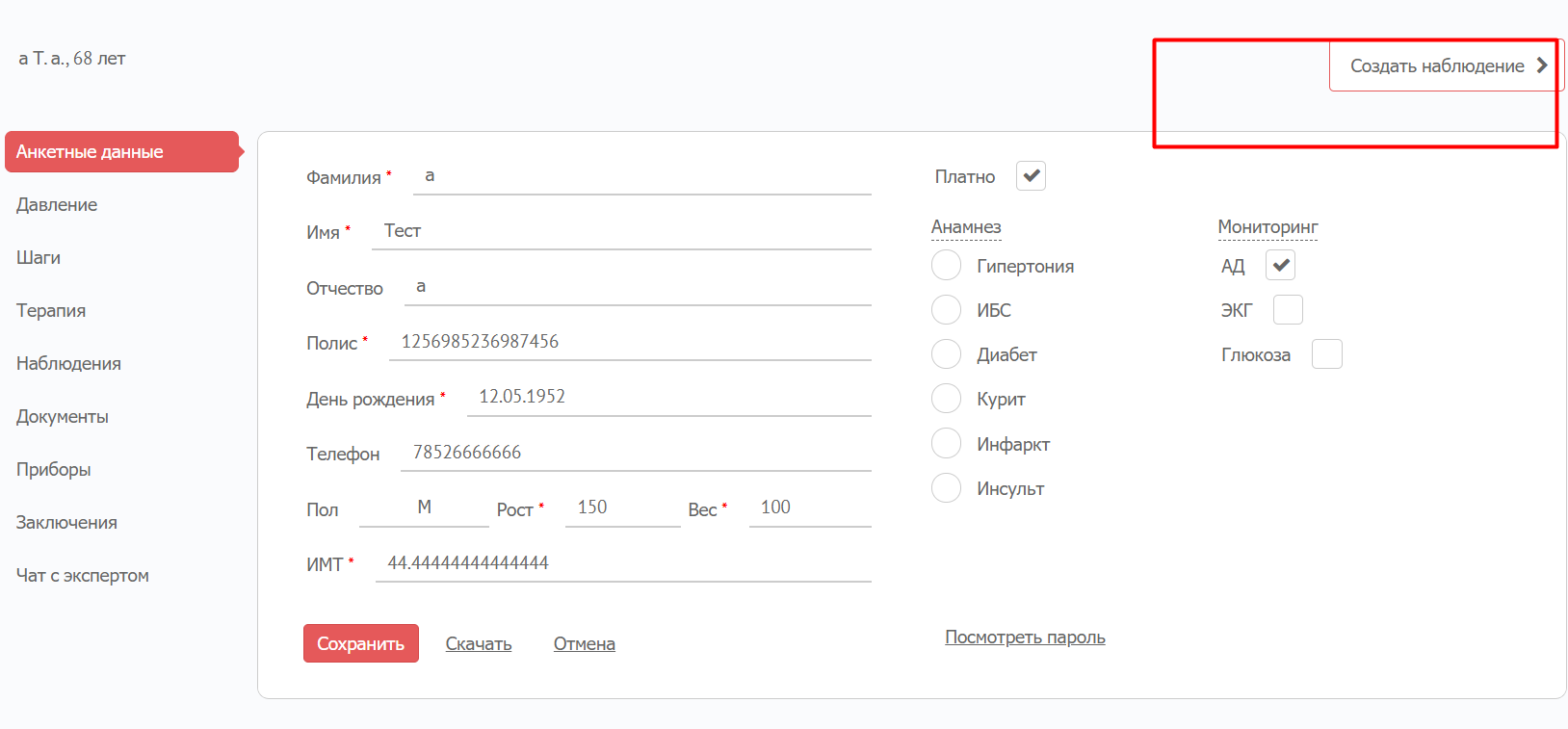 Произойдет перенаправление пользователя к форме создания нового наблюдения 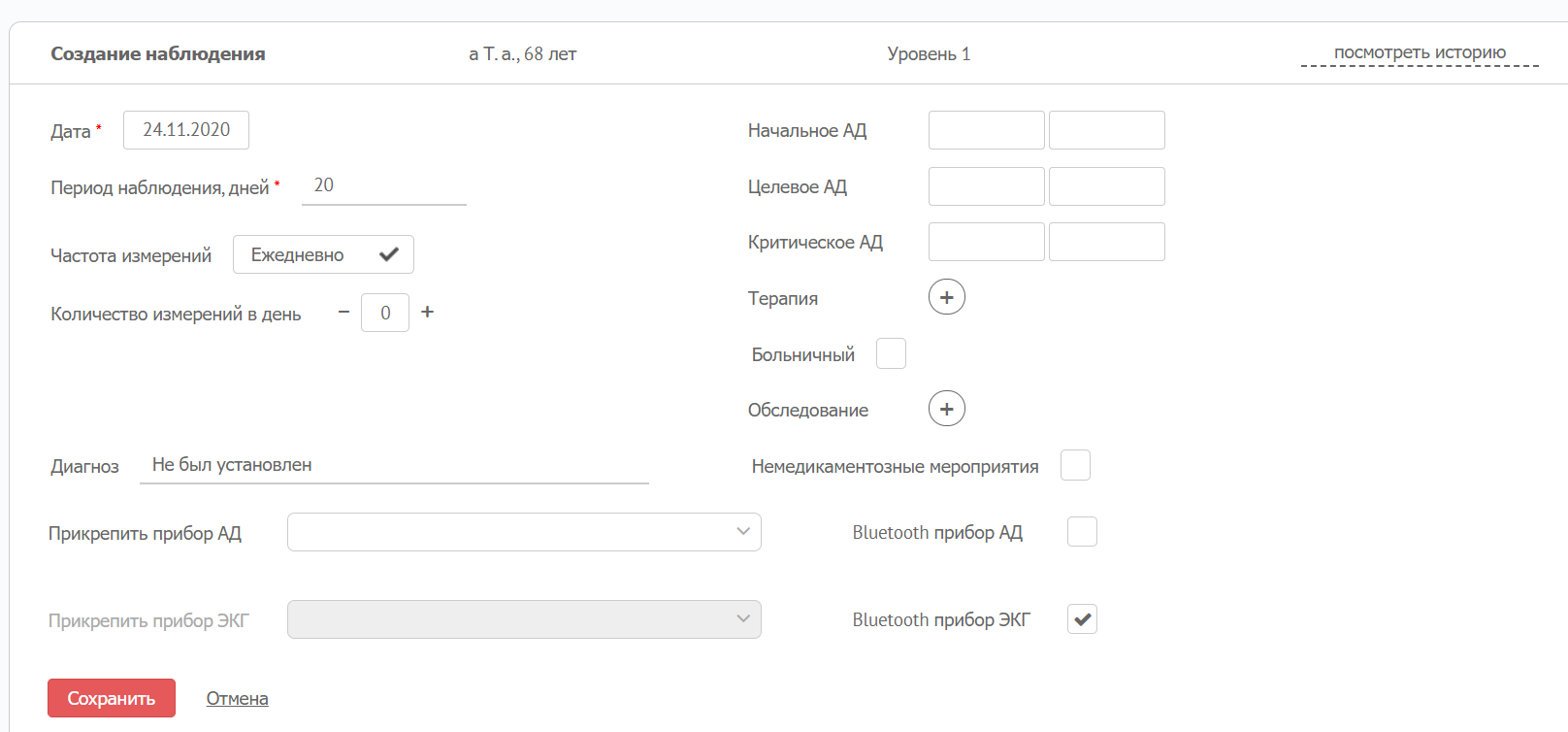 Заполните необходимые поля и нажмите кнопку «Сохранить» для создания наблюденияЗаключительные действия:Не требуются.Ресурсы, расходуемые на операцию:30 секунд.Операция 2: просмотр наблюденияУсловия, при соблюдении которых возможно выполнение операции:Успешная авторизация в подсистеме, у выбранного пользователя уже есть открытое наблюдение. Подготовительные действия:Не требуются.Основные действия в требуемой последовательности:На главном экране Подсистемы перейдите в пункт меню «Пациенты». И перейдите в информацию о пациенте, нажав н его ФИОЕсли для данного пациента уже создано наблюдение, в правом верхнем углу отобразится кнопка «Зайти в наблюдение», нажмите ееПроизойдет перенаправление пользователя к информации о уже созданном наблюдении, для коррекции терапии или целевых показателей измените данные в полях и нажмите кнопку «Сохранить»  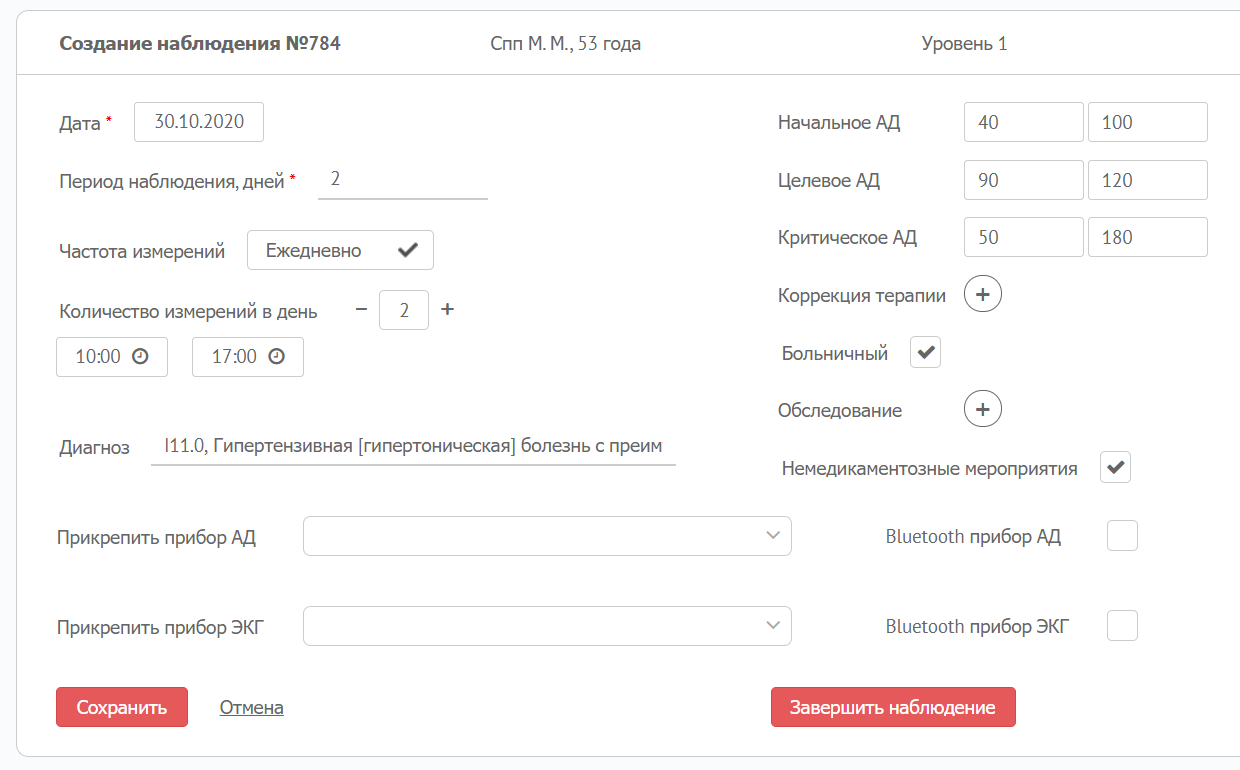 Заключительные действия:Не требуются.Ресурсы, расходуемые на операцию:30 секунд.Задача: «Перевод наблюдения на другой уровень или закрытие наблюдения»Операция 1: завершение наблюденияУсловия, при соблюдении которых возможно выполнение операции:Успешная авторизация в подсистеме, у выбранного пользователя уже есть открытое наблюдение. Подготовительные действия:Не требуются.Основные действия в требуемой последовательности:На главном экране Подсистемы перейдите в пункт меню «Пациенты». И перейдите в информацию о пациенте, нажав н его ФИОЕсли для данного пациента уже создано наблюдение, в правом верхнем углу отобразится кнопка «Зайти в наблюдение», нажмите ееПроизойдет перенаправление пользователя к информации о уже созданном наблюдении.Для перевода наблюдения на другой уровень или закрытия наблюдения нажмите кнопку «Завершить»Произойдет перенаправление на экран завершения наблюденияЗаполните все необходимые поля в том числе «Результат» наблюдения и нажмите «Сохранить»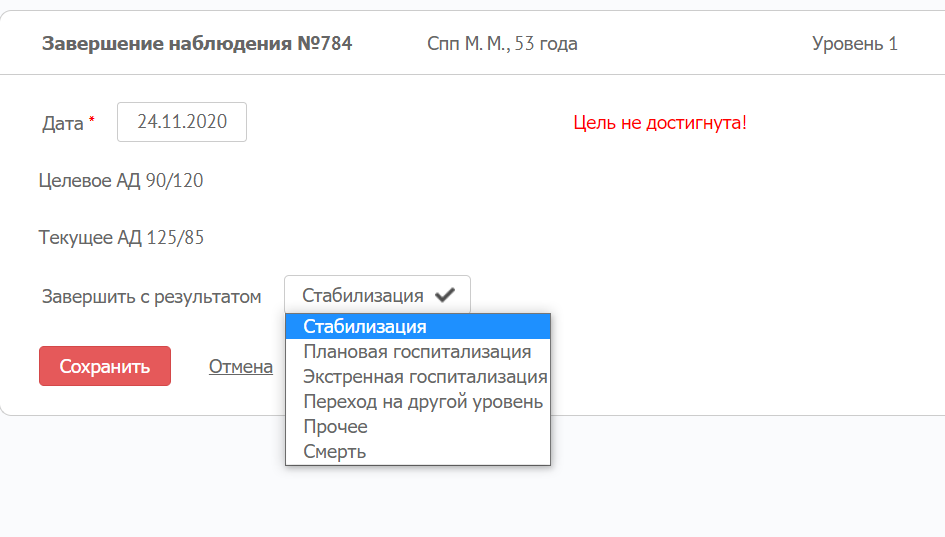 Заключительные действия:Не требуются.Ресурсы, расходуемые на операцию:30 секунд.Задача: «Просмотр отчетов»Операция 1: просмотр списка отчетовУсловия, при соблюдении которых возможно выполнение операции:Произведена авторизация в ПодсистемеПодсистема функционирует в штатном режиме.Подготовительные действия:Не требуютсяОсновные действия в требуемой последовательности:На главном экране подсистемы выбрать пункт меню «Отчеты».Произойдет перенаправление пользователя на страницу просмотра списка отчетов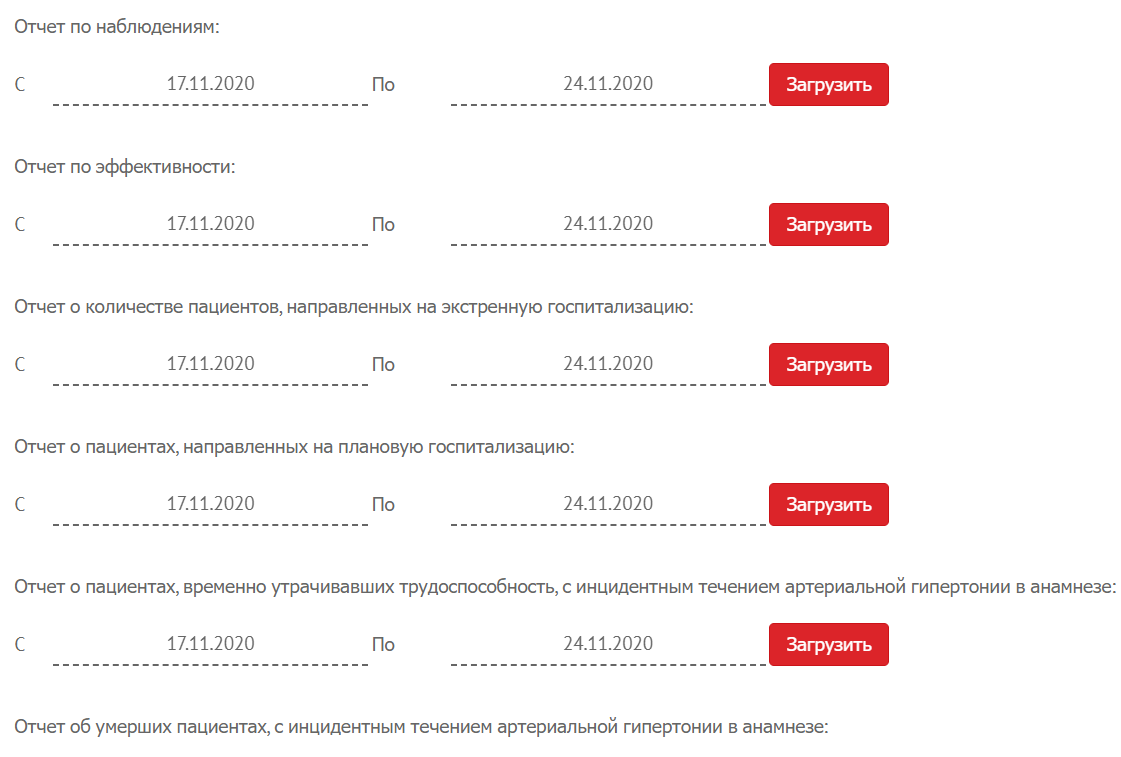 Для того чтобы сгенерировать тот или иной отчет, нужно в соответствующих полях выбрать отчетный период и нажать кнопку «Загрузить»Заключительные действия:Не требуются.Ресурсы, расходуемые на операцию:15-30 секунд.5. Аварийные ситуацииВ случае возникновения ошибок при работе Подсистемы, необходимо обращаться к сотруднику МО, ответственному за системное администрирование либо к ответственному Администратору от ЦИТ ТО.ОбозначениеОписаниеУслугаРазвитие и опытная эксплуатация Подсистемы «Телемедицина» Государственный заказчикГКУ ТО «ЦИТТО»ИсполнительОрганизация, оказывающая Услугу по Государственному контрактуЕСИА Федеральная государственная информационная система «Единая система идентификации и аутентификации в инфраструктуре, обеспечивающей информационно-технологическое взаимодействие информационных систем, используемых для предоставления государственных и муниципальных услуг в электронной форме»ПодсистемаПодсистема «Телемедицина»ПОПрограммное обеспечениеМобильное приложение, МППрограммное обеспечение, работающее на мобильных устройствах: смартфонах, планшетных компьютерах и прочих устройствах.ИСИнформационная системаДистанционный мониторинг артериального давленияПодсистема «Телемедицина» обеспечивает автоматизацию процесса управления клинико-динамическими инцидентами у пациентов с артериальной гипертониейМедицинская организацияЮридическое лицо независимо от организационно-правовой формы, осуществляющее в качестве основного (уставного) вида деятельности медицинскую деятельность на основании лицензии, выданной в порядке, установленном законодательством Российской Федерации, иные юридические лица независимо от организационно-правовой формы, осуществляющие наряду с основной (уставной) деятельностью медицинскую деятельность, и применяются к таким организациям в части, касающейся медицинской деятельности, индивидуальные предприниматели, осуществляющие медицинскую деятельностьИнформационная системаСовокупность содержащейся в базах данных информации и обеспечивающих её обработку информационных технологий и технических средствАДАртериальное давлениеАГАртериальная гипертонияЭКГЭлектрокардиограммаЛКЛичный кабинетЭМКЭлектронная медицинская картаМИСМедицинская информационная системаИАС ТОИнформационно-аналитическая система Тюменской области